SZKOLNY KONKURS MATEMATYCZNYZostań Mistrzem Matematyki biorąc udział
w naszym szkolnym konkursie matematycznym
dla uczniów klas IV.Pierwszy etap konkursu odbędzie się 20 grudnia 2017 roku na szóstej lekcji w klasie IVc. Kolejne etapy odbywać się będą w kolejnych miesiącach aż do czerwca 2018 roku ostatnia środa miesiąca – termin może ulec zmianie.Regulamin Szkolnego Konkursu Matematycznego1.    Konkurs przeznaczony jest dla uczniów klas IV.2.   W konkursie bierze udział każdy uczeń, który od grudnia co miesiąc przyjdzie rozwiązać zadania w wyznaczonym terminie.3.    Na każdy miesiąc – począwszy od stycznia będzie przygotowany zestaw zadań dla uczniów, które będą umieszczane na gazetkach klasowych.4.    Termin konkursu w danym miesiącu będzie zamieszczony wraz z zestawem zadań.5.   W wyznaczonych terminach należy przyjść do klasy IVc.6.    Każde zadanie będzie punktowane. Ilość punktów zależeć będzie od rodzaju i stopnia trudności.7.    Za każdy etap uczeń otrzymuje punkty, które będą sumowane.8.   Liczba zdobytych przez każdego ucznia punktów,  będzie wpisywana do tabeli i umieszczona w widocznym miejscu.9.    Rozwiązania pisane nieczytelnie lub nie podpisane nie będą sprawdzane.10.Mistrzem zostanie uczeń, który zgromadzi najwięcej punktów, jednak nie mniej niż 90% punktów możliwych do zdobycia.11. Podczas konkursu nie wolno używać kalkulatorów.Ponadto:Mistrz Matematyki otrzyma z matematyki ocenę celującą.Za zadania z danego miesiąca uczeń może uzyskać dodatkową ocenę z matematyki (ilość punktów na ocenę celującą i bardzo dobrą będzie podana przy każdym zestawie zadań).Życzymy powodzenia!Nauczyciele matematyki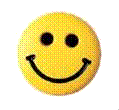 